April 2020Dear Parent and CarersLetter D – Residential Information LetterI would like to invite your child to take part in the Year 7 Residential to NAYC & ACUK Whitemoor Lakes Centre in Lichfield.I am pleased to confirm that this will take place between Wednesday 20th and Friday 22nd January 2021. We will depart from school on Wednesday morning at 9:30am and we will return to school on the afternoon of Friday 22nd January.Our expectation has always been that all students will take part in this residential since it is a key part of their transition from primary to secondary school. This trip will be an opportunity to build strong relationships with their peers and staff. We are convinced that every student will benefit from the team and character building nature of the trip.This visit will comprise of:3 days and 2-night full board accommodation at NAYC & ACUK Whitemoor Lakes Centre in LichfieldCoach transport to and from the CentreOutdoor activities with fully qualified instructorsFull InsuranceEvening entertainmentThe cost of the trip will be £110. The balance can be paid in full or in instalments as follows:Friday 7th August                £30Friday 18th September      £40 Friday 13th November       £40A minimum deposit of £30 must be paid by Friday 7th August to confirm your child’s place on the trip. All further payments will need to be completed by Friday 13th November 2020.All payments should be made via Parent Pay along with the consent form for your child to attend the trip. Your Parent Pay login and password was sent in a letter along with your Welcome Booklet last week. Medical information for the trip will be collated via SIMS Lite. You will receive a log in and more information about the SIMS Lite Parent App when your child starts in September.If you would like your child to attend this trip but you are concerned about financing it or if you are currently in receipt of Pupil Premium funding, please contact Caroline Jones in the Finance Office at c.jones@st-nicholas.cheshire.sch.uk  as the cost of the trip will be subsidised for Pupil Premium students.There will be an Information Evening about the residential during the first Half Term to provide you with information about the new Centre and the types of activities on offer; it will provide you with the opportunity to ask questions about the residential trip itself. Presentations will take place at 5pm and 5.45pm in the school Dining Room. Please ensure that the Guidance for School Trips attached is read in full. Any queries should be referred in the first instance to the Finance Office.Yours sincerely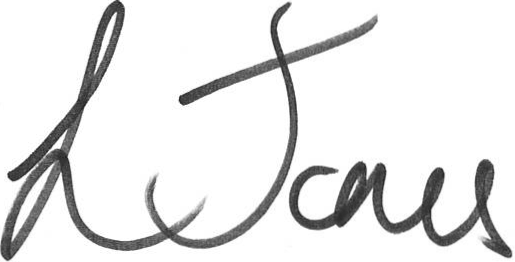 Miss L JonesTransition Leader